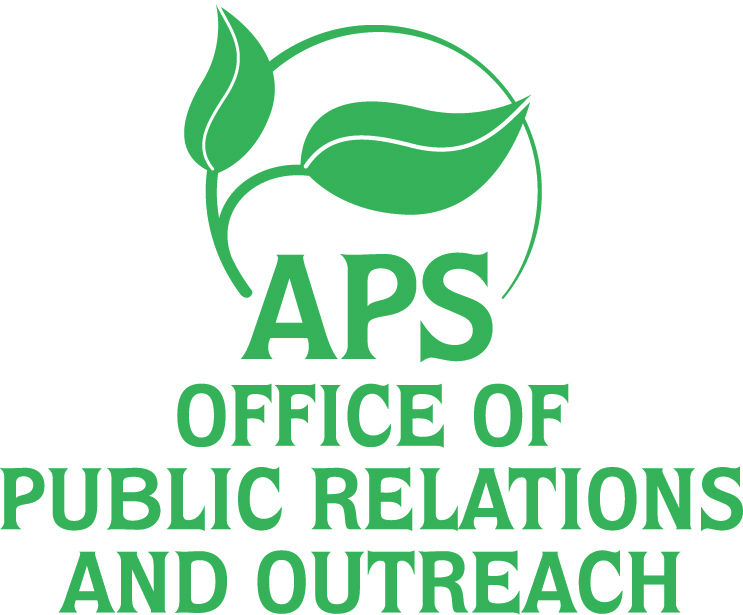 Which Plant Pathogen Are You?"Which Plant Pathogen Are You?" is a "personality quiz" aimed at engaging audiences and creating awareness about plant pathology.  It can also be used as an ice-breaker or classroom activity.The activity can also be used on a deeper level to discuss the concepts of pathogen and the environment, methods of dispersal or dissemination, and host range.  It can easily be adapted or modified for specific pathogen groups or plants - create your own game!This is based on the American Society for Microbiology's educational activity, What Microbe Are You?  A full lesson plan for the ASM activity can be found online:
www.asm.org/index.php/educators/k-12-classroom-activities/23-education/k-12-teachers/8214-what-microbe-are-youYou can provide participants with stickers or "trading cards" with the name of their particular plant pathogen.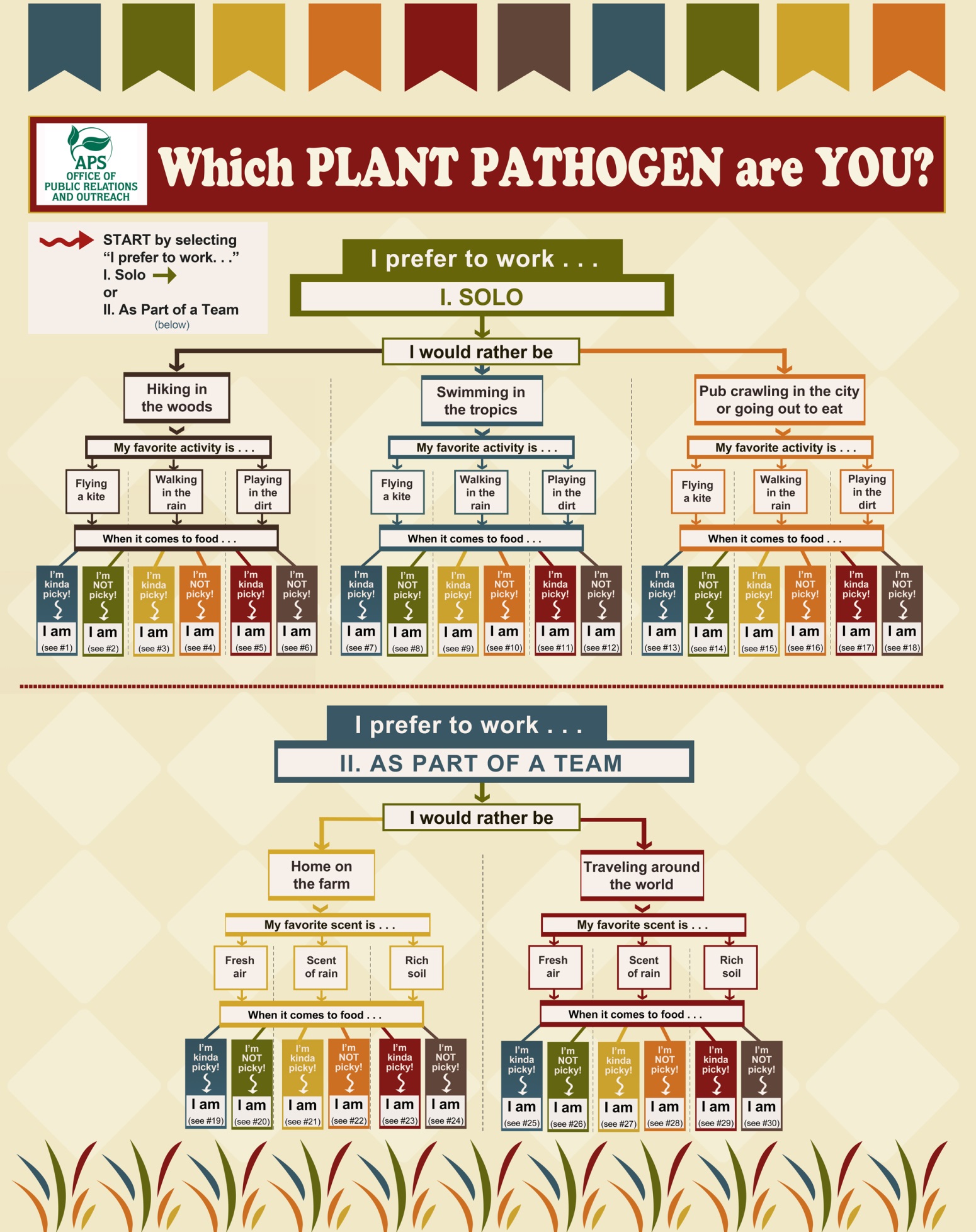 Table 1 of 5I prefer to workI would rather beMy favorite activity isWhen it comes to food(characteristics)Suggested pathogenSoloHiking in the woodsFlying a kiteI’m kinda picky(-Forest pathogen- Wind-disseminated- Narrow host range)#1 Cronartium ribicola-White pine blister rustSoloHiking in the woodsFlying a kiteI’m not picky(- Forest pathogen- Wind-disseminated- Broad host range)#2 Phythophthora ramorumSudden oak deathSoloHiking in the woodsWalking in the rainI’m kinda picky!(- Forest pathogen- Water dispersal or likes moisture- Narrow host range)#3 Cryphonectria parasitica- chestnut blightSoloHiking in the woodsWalking in the rainI’m not picky(- Forest pathogen- Water dispersal or likes moisture- Broad host range)#4 Phytophthora cinnamomiSoloHiking in the woodsDigging in the dirtI’m kinda picky!(- Forest pathogen- Soil pathogen- Narrow host range)#5 Boletus edulisSoloHiking in the woodsDigging in the dirtI’m not picky(- Forest pathogen- Soil pathogen- Broad host range)#6 ArmillariaTable 2 of 5I prefer to workI would rather beMy favorite activity isWhen it comes to food(characteristics)Suggested pathogenSoloSwimming in the tropicsFlying a kiteI’m kinda picky(-Tropical/sub-trop pathogen- Wind-disseminated or infects above-ground plant parts- Narrow host range)#7 Mycosphaerella fijiensisBlack sigatoka of bananaSoloSwimming in the tropicsFlying a kiteI’m not picky(-Tropical/sub-trop pathogen- Wind-disseminated or infects above-ground plant parts- Broad host range)#8 Lasiodiplodia theobromaeRot and diebackSoloSwimming in the tropicsWalking in the rainI’m kinda picky!(-Tropical/sub-trop pathogen- Water dispersal or likes moisture- Narrow host range)#9 Hemileia vastatrixcoffee rustSoloSwimming in the tropicsWalking in the rainI’m not picky(-Tropical/sub-trop pathogen- Water dispersal or likes moisture- Broad host range)#10 Ralstonia solanacearumBrown rot of potato, bacterial wilt of solanaceous plants & some ornamentals,
Moko disease of bananaSoloSwimming in the tropicsDigging in the dirtI’m kinda picky!(-Tropical/sub-trop pathogen- Soil pathogen- Narrow host range)#11 Heterodera sppCyst nematodeSoloSwimming in the tropicsDigging in the dirtI’m not picky(-Tropical/sub-trop pathogen- Soil pathogen- Broad host range)#12 MeloidogyneRoot knot nematode Table 3 of 5I prefer to workI would rather beMy favorite activity isWhen it comes to food(characteristics)Suggested pathogenSoloPub crawling orGoing out to eatHops, barley, wheat grape, pathogen etc. or a pathogen of foodFlying a kiteI’m kinda picky!(Hops, barley, wheat grape, pathogen or a pathogen of food - Wind-disseminated- Narrow host range)#13 Guignardia bidwelliiBlack rot of grapeSoloPub crawling orGoing out to eatHops, barley, wheat grape, pathogen etc. or a pathogen of foodFlying a kiteI’m NOT picky(Hops, barley, wheat grape, pathogen or a pathogen of food- Wind-disseminated- Broad host range)#14 Alternaria alternataSpots, rots and blightsSoloPub crawling orGoing out to eatHops, barley, wheat grape, pathogen etc. or a pathogen of foodWalking in the rainI’m kinda picky!(Hops, barley, wheat grape, pathogen or a pathogen of food- Water dispersal or likes moisture- Narrow host range)#15Magnaporthe oryzae Rice blastSoloPub crawling orGoing out to eatHops, barley, wheat grape, pathogen etc. or a pathogen of foodWalking in the rainI’m NOT picky(Hops, barley, wheat grape, pathogen or a pathogen of food- Water dispersal or likes moisture- Broad host range)#16 Botrytis cinereaGray bold, Botrytis bunch rotSoloPub crawling orGoing out to eatHops, barley, wheat grape, pathogen etc. or a pathogen of foodDigging in the dirtI’m kinda picky!(Hops, barley, wheat grape, pathogen or a pathogen of food- Soil pathogen-Narrow host range)#17 Phytophthora infestansLate blight of potato, tomatoSoloPub crawling orGoing out to eatHops, barley, wheat grape, pathogen etc. or a pathogen of foodDigging in the dirtI’m NOT picky(Hops, barley, wheat grape, pathogen or a pathogen of food- Soil pathogen- Broad host range)#18 Agrobacterium tumefaciensTable 4 of 5I prefer to workI would rather beMy favorite scent isWhen it comes to food(characteristics)Suggested pathogenAs Part of a Team(vectored diseases, disease complex, etc.)Home on the farmFresh airI’m kinda picky!(-Agriculture pathogen,- Above ground- Narrow host range)#19 - Maize lethal necrosisAs Part of a Team(vectored diseases, disease complex, etc.)Home on the farmFresh airI’m NOT picky(-Agriculture pathogen,- Above ground- Broad host range)#20 ‘Candidatus Phytoplasma asteris’Aster yellowsAs Part of a Team(vectored diseases, disease complex, etc.)Home on the farmThe scent of rainI’m kinda picky!(-Agriculture pathogen,- Water dispersal or likes moisture- Narrow host range)#21 Pantoea stewartii (Erwinia stewartii)Stewart’s Wilt of corn As Part of a Team(vectored diseases, disease complex, etc.)Home on the farmThe scent of rainI’m NOT picky(-Agriculture pathogen,- Water dispersal or likes moisture- Broad host range)#22 Tomato spotted wilt virus (TSWV) As Part of a Team(vectored diseases, disease complex, etc.)Home on the farmRich soilI’m kinda picky!(-Agriculture pathogen,- Soil pathogen- Narrow host range)#23 Sudden Death Syndrome of Soybean (Fusarium virguliforme and soybean cyst nematode Heterodera glycines) As Part of a Team(vectored diseases, disease complex, etc.)Home on the farmRich soilI’m NOT picky(-Agriculture pathogen,- Soil pathogen- Broad host range)#24 Xiphinema americanumDagger nematodeTable 5 of 5.I prefer to workI would rather beMy favorite scent isWhen it comes to food(characteristics)Suggested pathogensAs Part of a Team(vectored diseases, disease complex, alternate hosts, etc.)Traveling around the world(worldwide, or spread globally)Fresh airI’m kinda picky!(-Vector/or disease complex- Worldwide- Above ground- Narrow host range)#25 Puccinia graminisStem rust of wheat and barleyAs Part of a Team(vectored diseases, disease complex, alternate hosts, etc.)Traveling around the world(worldwide, or spread globally)Fresh airI’m NOT picky(-Vector/or disease complex- Worldwide- Above ground / Wind-disseminated- Broad host range)#26 Raffaelea lauricola
Laurel wiltAs Part of a Team(vectored diseases, disease complex, alternate hosts, etc.)Traveling around the world(worldwide, or spread globally)The scent of rainI’m kinda picky!(-Vector/or disease complex- Worldwide- Water-dispersal or likes moisture- Narrow host range)#27 SclerotiniahomoeocarpaDollar spot of turfgrassAs Part of a Team(vectored diseases, disease complex, alternate hosts, etc.)Traveling around the world(worldwide, or spread globally)The scent of rainI’m NOT picky(-Vectored or a disease complex- Worldwide- Water-dispersal or likes moisture- Broad host range)#28 Xyllela fastidiosaAs Part of a Team(vectored diseases, disease complex, alternate hosts, etc.)Traveling around the world(worldwide, or spread globally)Rich soilI’m kinda picky!(-Vectored or a disease complex- Worldwide- Soil-disseminated- Narrow host range)#29 Fusarium oxysporum f. sp.Fusarium wiltOften part of root rot complex, and/or associated with nematodes, soil-borne, worldwide.  Formae speciales generally limited host range. As Part of a Team(vectored diseases, disease complex, alternate hosts, etc.)Traveling around the world(worldwide, or spread globally)Rich soilI’m NOT picky(-Vectored or a disease complex- Worldwide- Soil-disseminated- Broad host range)#30 Rhizoctonia solaniRhizoctonia damping off, blight and rot(common in root rot complexes, widespread, some AG with wide host range, many soil-borne)